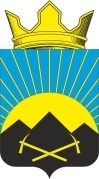 Российская ФедерацияРостовская область, Тацинский районМуниципальное образование «Углегорское сельское поселение»Администрация Углегорского сельского поселения_____________________________________________________________________ПОСТАНОВЛЕНИЕ01.03. 2024 г.                                        № 37                                 пос. УглегорскийО  внесении изменений в постановлениеУглегорского сельского поселенияот 14.11.2022г  №125 «Об утверждении административного регламента предоставления муниципальной услуги «Присвоение адреса  объекту адресации, изменение и аннулирование такого адреса»»         В соответствии с Федеральными законами от 06.10.2003 года № 131-ФЗ «  Об общих принципах организации местного самоуправления в РФ», Уставоммуниципального образования «Углегорское  сельское поселение», Администрация Углегорского сельского поселения,ПОСТАНОВЛЯЕТ:         1. Внести изменения в  Постановление Администрации Углегорского сельского поселения от 14.11.2022г  №125  «Об утверждении  административного регламента предоставления муниципальной услуги  «Присвоение адреса  объекту адресации, изменение и аннулирование такого адреса» в разделе II,  пункт 2.6  Регламента « Срок, отведенный Уполномоченному органу для принятия решения о присвоении объекту адресации адреса или аннулировании его адреса, решения об отказе в присвоении объекту адресации адреса или аннулировании его адреса, а также внесения соответствующих сведений об адресе объекта адресации в государственный адресный реестр установлен пунктом 37  Правил и не должен превышать 10 рабочих дней со дня  поступления заявления о предоставлении Услуги», заменить на « Срок, отведенный Уполномоченному органу для принятия решения о присвоении объекту адресации адреса или аннулировании его адреса, решения об отказе в присвоении объекту адресации адреса или аннулировании его адреса, а также внесения соответствующих сведений об адресе объекта адресации в государственный адресный реестр установлен пунктом 37  Правил не должен превышать:а) в случае подачи заявления на бумажном носителе – в срок не более 10 рабочих дней со дня поступления заявления;б) в случае подачи заявления в форме электронного документа – в срок не более 5  рабочих дней со дня поступления заявления.»         2. Настоящее  постановление вступает в законную силу со дня его   официального  опубликования (обнародования) в установленном   порядке.         3.  Контроль за  исполнением настоящего постановления оставляю за собой .Глава АдминистрацииУглегорского сельского поселения                                              К.В. Ермакова